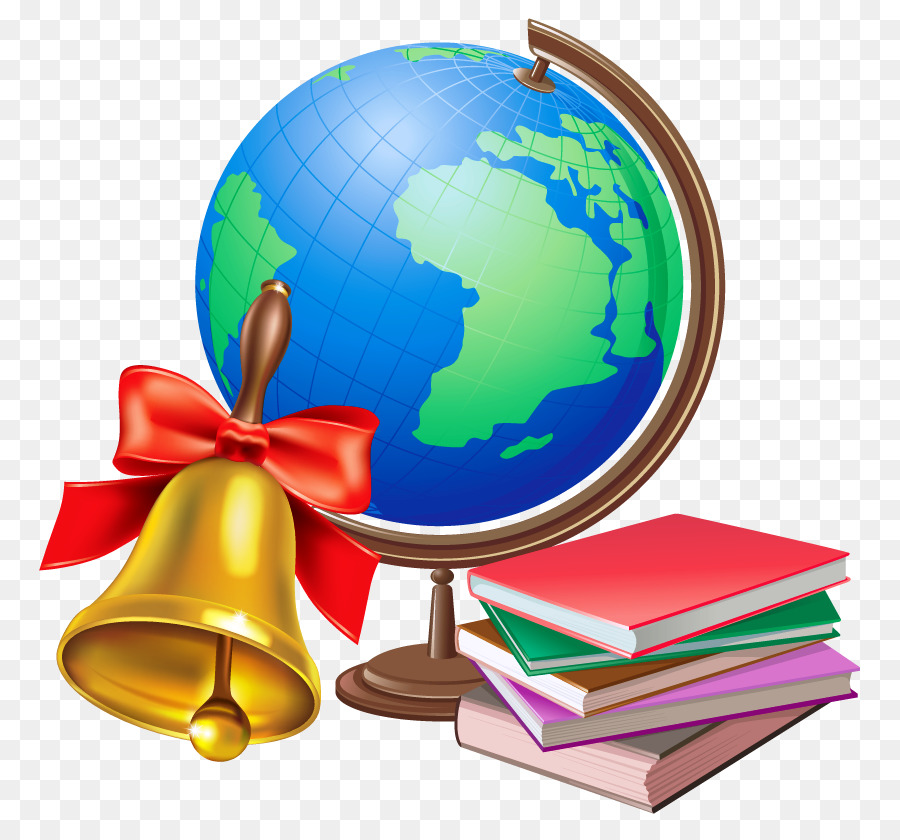  1-қыркүйек – білім күніСабақтың тақырыбы: «1-қыркүйек – білім күні».Сабақтың мақсаты: Балаларға 1-қыркүйек күні – білім күні жайында түсінік беру. Өз туған елдеріне, жерлеріне, балабақшасына сүйіспеншілікке тәрбиелеу. Байланыстырып сөйлеуге, сөйлем құра білуге үйрету.Көрнекі-құралдар: Қазақстан Республикасының рәміздері,суреттер.Әдіс-тәсілдер: көрнекілік, сөздік, сұрақ-жауап. Барысы:І. Кіріспе бөлім.Мемлекеттік әнұранды орындау.Тәрбиеші: Балалар, бүгін бізде ерекше күн, бүгінгі сабағымыз біздің білім күніне, бірінші қыркүйек күніне арналған. 1-ші қыркүйек күні барлық балалбақшаларда, мектептерде басқа да білім беру мекемелерде сабақтар басталады. Бұл күн сендер үшін, яғни оқушылар үшін және біздер үшін, ұстаздар үшін үлкен мереке күні болып саналады. Әр бір мектептерде, балабақшаларда, басқа да білім беру мекемелерде тұңғыш қоңырау соғылады (тәрбиеші қоңырау соққан баланың суретін көрсетеді).Осы тұңғыш қоңыраудан бастап күнделікті оқу басталады. Балалар, жақсы, білімді, тәрбиелі азамат болу үшін, ерінбей оқу оқып, білім алу керек. Ол үшін сендер балабақшаға күнде келіп, сабақ оқып, тәрбие алу керексіңдер.Балалар, біз ересек тобында оқу оқығанда біздің Қазақстан Республикасының рәміздері жайында білім алғанбыз, ендеше есімізге түсірейікші, біз қандай Қазақстан Республикасының рәміздерін білеміз.(балалардың жауабын тыңдау)Тәрбиеші: Дұрыс, әнұран, елтаңба, ту.Балалар, айтыңдаршы, біз қай Республикада тұрамыз?Балалар: Біз Қазақстан Республикасында тұрамыз.Тәрбиеші: Дұрыс. Қазақстан Республикасының президенті кім?Балалар: Нұрсұлтан Әбішұлы Назарбаев.Тәрбиеші: Өте жақсы. Біздің Қазақстан Республикасының елордасы қай қалада?Балалар: Қазақстан Республикасының елордасы Астана қаласы.Тәрбиеші: Өте жақсы балалар.Айтыңдаршы, біз қай қалада туып, өмір сүріп жатырмыз?Балалар: Біз Көкшетау қаласында туып, өмір сүріп жатырмыз.Тәрбиеші: Балалар, айтыңдаршы, біздің балабақшамыздың аты қалай?Балалар: «Әсел» мектеп-бақшасы.Тәрбиеші: Өте жақсы балалар. Сендер өздеріннің Республикаларын, рәміздер жайында, елорда жайында барлығын білесіңдер. Ал, балалар, енді бізге Дания атты баламыз Отан туралы тақпақ айтып бергісі келеді.ІІ. Негізгі бөлім.Жеткізген:      Отанды біз атамекен деп аялап атаймыз.                            Өйткені оны мекен еткен,бабамыз бен атамыз.                            Отанды әркім анасындай, қастерлейді бағалап                            Өйткені Отан анасындай, бізді өсірер аялап.Тәрбиеші: Міне, осындай тату тәтті, бақытты мелекетте біз өмір сүріп жатырмыз. Ендеше біз бүгінгі мерекеге арналған өлең тақпақтарымызбен сабағымызды жалғастырайық.Санжар:           Білім алған өзіңнен, дәрігер, ұшқыш не ғалым.                            Саған ыстық сезіммен, қарайдыжұрт, мұғалім.                            Мен де өзіңді әрдайым, қамқорым деп ұғамын                            Күліп атқан таңдасың, жарқыңсың сен, мұғалім.Мадина:           Қыркүйектің бірінде, кеудем толы дірілге                            Құлақ түйем елеңдеп, «Бақша» деген бір үнге.Фатима:              Сәлем саған балабақшам, алтын ұйям сүйікті                            Сен әпердің білікті, сенен өсіп көктедім.Балалардың орындауында ән «Біздің балабақша».Мади:              Келгенімде алдыңа, қызыл арай гүл алып                            Жақын тартып жаныңа, шәкіртім деп қуанып.Балалармен суреттер бойынша әңгімелесу.Ойын: «Менің сүйікті балалбақшам».Мақсаты: Балалардың сөздік қорын байыту, байланыстырып сөйлеуге үйрету, өз туған жерлеріне, елдеріне, балабақшаларына деген сүйіспеншілікке тәрбиелеу.Амина:            Сәлем саған балабақшам, алғыстарым көп менің.                            Оқу, білім, тәрбие, ой санама еккенің.Нұрсезім:        Балабақшам – айтар әнім, сан рет қайталадым.                            Өзіңнен алғанымды, өзіне қайтарамын.ІІІ. Қорытынды бөлім.Тәрбиеші: Міне, балалар, осы күннен бастап бізде күнделікті сабақтарымыз, қызықты да көп нәрсеге үйренетін күндеріміз басталды.Әрқашан бүгінгідей жақсы көңілмен, барлығын үйренеміз деген мақсатпен балабақшаларыңа келулеріңе тілектеспін. Бүгінгі сабаққа жақсы қатысқандарыі үшін көп рахмет. Бүгінгі 1-ші қыркүйек – білім күніне арналған сабағымыз осымен аяқталды.                                                                                       «Бекітемін»                                                                                                        Жаңаөзен қаласы әкімдігінің                                                                                                   «№17 Балауса бөбек-жай бақша»                                                                                                        жедел басқару құқығындағы                                                                                                      МКҚК-ның директоры:                                                                                                ________Махашева Т.Е                                                                                                «________»   __________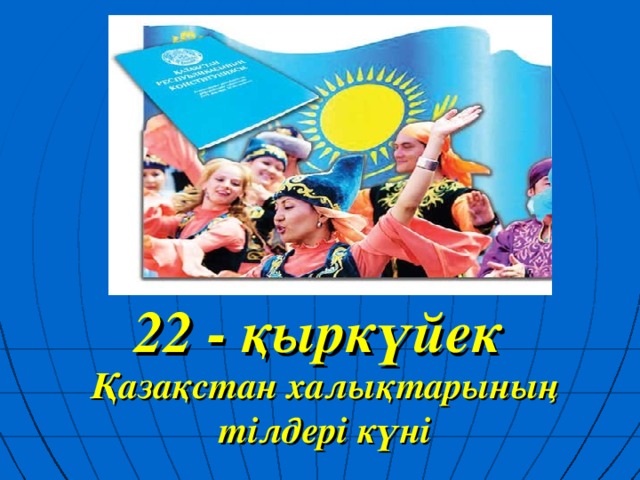 Дайындаған: Жұмабекқызы КЖаңаөзен 2019жылТақырыбы: «Тіл ұлт қазынасы»! Мақсаты: Балаларды туған ана тіліміздің қасиетін,қадірін ардақтай білуге үйрету.Отанға деген сүйіспеншілігін арттыру. Дамытушылық: Балалардың сөздік қорын,тіл байлығын дамыту. Көрнекіліктер: Суреттер,слайд. Сөздік жұмыс: Ана тіліміз-қазақ тілі.Отан. Әдіс-тәсілдер: көрсету,түсіндіру,сұрақ-жауап,мадақтау,қорытынды.Күтілетін нәтиже:Нені білу керек:Балалар өз Отанын ана тілін құометтеп білуі;Нені игереді: Ана тілінің қадір-қасиетін игере білуі;Нені біледі: Ұлты қазақ екенін,қазақ тілінде сөйлеу керектігін біледі.Әрекет кезеңдерТәрбиешінің іс-әрекетіБалалардың іс-әрекетіМотивациялық-қозғаушылықШаттық шеңберіАрайлап таң атты.Алтын сәуле таратты.Жарқырайды қаламыз,Жайнай түсті даламыз.Қайырлы таң, балалар!Қайырлы таң, апайлар!Сәлем саған, алтын күн!Балалар шаттық шеңберін педагогпен бірге қайталайды.Іздену- ұйымдастырушыЖарайсыңдар енді сабағымызды одан әрі қарай ән ұранмен бастайық.Ән ұран орындалады.-Балалар қазір жылдың қай мезгілі? –Күз мезгілінде неше ай бар?-Күз мезгілінде ауа-райы ерекшеліктері қандай болады?-Ал,біз қай мемлекетте тұрамыз?-Біздің елбасымыз кім?-Біздің ұлтымыз кім?-Біз қай тілде сөйлейміз?Жарайсыңдар балалар біздің мемлекеттік тіліміз қазақ тілі,біз бір-бірімізбен қазақша сөйлейміз.1997ж «Тіл туралы заңымыз» қабылданды.Күз айының алғашқы Қыркүйек айының 22-сі Тілдер күні болып белгіленген.Қазақ тілі бай тіл.Бала жас ұрпақтарының сендер тілдеріңді қадірлеп ардақтауымыз керек.Ана тілімізді қадірлеу мемлекетіңізді,ұлтыңызды,өзіңді қадірлеу.Біз өз тілімізді тек ана тілімізде қазақ қазақпен қазақша сөйлесуіміз керек екен балалар.Олай болса балалар сендер шаршап қалған шығарсыңдар.Сергіту сәті.Ал, балалар тұрайық,Алақанды ұрайық.Оңға қарай иіліп,Солға қарай иіліп,Бір отырып,бір тұрып,Бір тынығып алайық.-Қане балалар сендер тіл туралы тақпақ білесіздерме?Дарын:Ақыл ойын дананыңАна тілден аламын.Раяна:Өсірген ой-білімді,Сүйем туған тілімді.Нұрали:Ана тілім – ар тілімЖанардағы жарқылын.Балалар біз өз жерімізде,яғни Қазақстанда қазақша сөйлейміз.Басқа шет елдерге,Ресейге барсақ орыс тілінде сөйлейміз.Яғни балалар бірнеше тіл білгендерің жақсы.Бірақ өз тілімізді мақтан етіп ардақтап,құрметтеп білуіміз керек.Енді мақал-мәтелдерімізді айтайық.Абусейт:Оқу – білім бұлағы,Білім – өмір шырағы.Инабат:Өнер алды – қызыл тіл.Балалар тәрбиешінің айтқандарын назар сала тыңдайды.Әнұранын айтады.-Күз мезгілі-Үш ай-Салқын,жел соғады,жаңбыр жауады.-Қазақстан Республикасында -Нұрсұлтан Әбішұлы Назарбаев-Қазақ-Қазақ тіліндеБалалар тақпақтарын айтады.Балалар тәрбиешінің ана тіл туралы айтқан әңгімелерін мұқият тыңдайды.Мақал-мәтелдерін айтады.Қазақстан елінде тұратынын мақтап айтады.Рефлексті коррекциялауҚорытындылау.Балалар біз бүгінгі сабағымызда не туралы әңгімеледік?Дұрыс айтасыңдар.Балалар біз қай тілде сөйлейміз?Әрқашан ана тілімізді құрметтейік.Ана тілімізді ұмытпай қастерлеп,ардақтайық.-Тіл туралы.-Қазақ тілінде сөйлейміз.Балалар сұраққа жауап береді,мадақтағанға қуанады.